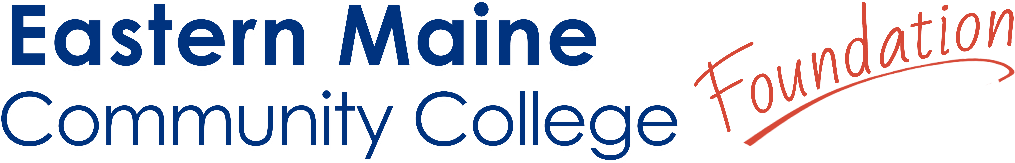 The Merrill Scholarship
The purpose of the Merrill Scholarship is to increase success for one incoming Medical Radiology program student by alleviating the purchasing burden of the most expensive set of books required by the program. The scholarship award is a set of 3 x-ray positioning books.Criteria:  1st year Radiography student.Demonstrate financial need.Submit essay on why they should be considered.Application Process:All students must complete and submit an EMCC Foundation Scholarship Application which can be found here. Please note, each scholarship requires you to write an individual essay. You can find all scholarship information on our website at www.emcc.edu, under Admissions & Aid in the subcategory Paying for College. Applicants must then submit both their application and essay either via email to foundation@emcc.edu or drop them off to any department on campus. If you drop off your documents at a department on campus write EMCC FOUNDATION at the top of all documents. After submission of your application, the EMCC Foundation will begin the review process to determine eligibility and scholarship award. Scholarship Contact Information:EMCC Foundation Office – Public Safety Training CenterJennifer Khavari jkhavari@emcc.edu (207) 974-4673